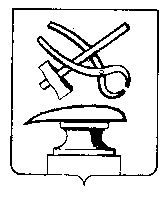  АДМИНИСТРАЦИЯ ГОРОДА КУЗНЕЦКА ПЕНЗЕНСКОЙ ОБЛАСТИПОСТАНОВЛЕНИЕот 30.09.2020 № 1078	             г. КузнецкО внесении изменений в постановление администрации города Кузнецка от 23.04.2009 № 596 «Об утверждении Положения о системе  оплаты труда работников муниципальных бюджетных учреждений  культуры города Кузнецка»	В целях реализации трудовых прав работников муниципальных учреждений, финансируемых из бюджета города Кузнецка Пензенской области на повышение уровня заработной платы, руководствуясь решением Собрания представителей города Кузнецка Пензенской области  от 18.05.2006 № 87-32/4 «Об оплате труда работников муниципальных учреждений, финансируемых из бюджета города Кузнецка» (с последующими изменениями), ст. 59 Устава  города Кузнецка Пензенской области, АДМИНИСТРАЦИЯ ГОРОДА КУЗНЕЦКА ПОСТАНОВЛЯЕТ:       1. Внести в постановление администрации города Кузнецка от 23.04.2009 № 596 «Об утверждении Положения о системе  оплаты труда работников муниципальных бюджетных учреждений  культуры  города Кузнецка» (далее – Положение) следующие изменения:        1.1. Раздел 2 к Положению о системе оплаты труда работников муниципальных бюджетных учреждений культуры города Кузнецка дополнить пунктом 2.10 следующего содержания:«2.10 Должностные оклады работников, руководителя, его заместителей и главного бухгалтера Учреждений подлежат индексации в размерах и сроки, предусмотренные для работников бюджетной сферы.».         1.2. Приложение № 1 к Положению о системе оплаты труда работников муниципальных бюджетных учреждений культуры города Кузнецка изложить в следующей редакции согласно  приложению к настоящему постановлению.	2. Настоящее постановление вступает в силу с 01.10.2020.3. Опубликовать настоящее постановление в издании «Вестник администрации города Кузнецка» и разместить на официальном сайте администрации города Кузнецка в информационно-телекоммуникационной сети «Интернет».4. Контроль за исполнением настоящего постановления  возложить  на  заместителя главы  администрации города Кузнецка  Малкина И.А.И.о. Главы администрации города Кузнецка	                              В.Е. Трошин                                                                                                                     Приложение  Утверждено                                                                                                                                                                                                                   постановлением администрации   города Кузнецка                                                                              от 30.09.2020 № 1078Должностные оклады работников учреждений культуры города Кузнецка на 01.10.2020             Размеры окладов работников учреждений культуры города Кузнецка устанавливаются на основе отнесения занимаемых ими должностей к профессиональным квалификационным группам:ПрофессиональнаяквалификационнаягруппаКвалификационный           уровень              Наименование                 должности    Должностнойоклад(рублей)1.Профессиональная квалификационная группа «Должности  руководящего состава учреждений культуры»4 квалификационный уровеньЗаведующий структурным подразделением  библиотечного учреждения (филиалом)67871.Профессиональная квалификационная группа «Должности  руководящего состава учреждений культуры»4 квалификационный уровеньГлавные: инженер, хормейстер, дирижер, балетмейстер, режиссер, звукорежиссер67872.Профессиональная квалификационная группа «Должности  руководящего состава учреждений культуры»4 квалификационный уровеньЗаведующий филиалом образовательного учреждения культурыПо штатному расписанию3.Профессиональная квалификационная группа «Должности работников культуры ведущего звена»4 квалификационный уровеньГлавный библиотекарь59823.Профессиональная квалификационная группа «Должности работников культуры ведущего звена»4 квалификационный уровеньГлавный  библиограф59823.Профессиональная квалификационная группа «Должности работников культуры ведущего звена»4 квалификационный уровеньВедущий библиотекарь 59823.Профессиональная квалификационная группа «Должности работников культуры ведущего звена»4 квалификационный уровеньГлавный хранитель фондов, музейных предметов59823.Профессиональная квалификационная группа «Должности работников культуры ведущего звена»4 квалификационный уровеньЗаведующий отделом музея59823.Профессиональная квалификационная группа «Должности работников культуры ведущего звена»4 квалификационный уровеньЗаведующий отделом (сектором) клубного учреждения, парка культуры и отдыха59824.Профессиональная квалификационная группа «Должностипедагогических работников культуры»4 квалификационный уровеньПреподаватель82125.Профессиональная квалификационная группа«Общеотраслевые должности служащих второго уровня»2 квалификационный уровеньХудожественный руководитель клубного учреждения, парка культуры и отдыха57175.Профессиональная квалификационная группа«Общеотраслевые должности служащих второго уровня»2 квалификационный уровеньЗаведующий аттракционом57175.Профессиональная квалификационная группа«Общеотраслевые должности служащих второго уровня»2 квалификационный уровеньЗаведующий художественно-оформительской мастерской57175.Профессиональная квалификационная группа«Общеотраслевые должности служащих второго уровня»2 квалификационный уровеньЗаведующие (начальники) другими отделами, службами, бюро и др.57175.Профессиональная квалификационная группа«Общеотраслевые должности служащих второго уровня»2 квалификационный уровеньЗаведующий хозяйством57176.Профессиональная квалификационная группа«Общеотраслевые должности служащих второго уровня»2 квалификационный уровеньЗаведующий складом57176.Профессиональная квалификационная группа«Общеотраслевые должности служащих второго уровня»2 квалификационный уровеньХранитель музейных предметов57177.Профессиональная квалификационная группа «Должности работников культуры среднего звена»2 квалификационный уровеньРуководитель кружка, любительского объединения, клуба по интересам 57178.Профессиональная квалификационная группа «Должностипедагогических работников культуры»2 квалификационный уровеньКонцертмейстер78339.Профессиональная квалификационная группа «Должности работников культуры среднего звена»2 квалификационный уровеньНастройщик пианино и роялей571710.Профессиональная квалификационная группа«Общеотраслевые должности служащих второго уровня»1 квалификационный уровеньАдминистратор (включая старшего)571711.Профессиональная квалификационная группа «Должности работников культуры ведущего звена»2 квалификационный уровеньМетодист библиотеки, клубного учреждения, музея 598212.Профессиональная квалификационная группа «Должности работников культуры ведущего звена»2 квалификационный уровеньБиблиотекарь 598213.Профессиональная квалификационная группа «Должности работников культуры ведущего звена»2 квалификационный уровеньБиблиограф 598214.Профессиональная квалификационная группа«Общеотраслевые должности служащих третьего уровня»3 квалификационный уровеньЭкономист 598214.Профессиональная квалификационная группа«Общеотраслевые должности служащих третьего уровня»3 квалификационный уровеньЮрисконсульт 598214.Профессиональная квалификационная группа«Общеотраслевые должности служащих третьего уровня»3 квалификационный уровеньПрограммист598214.Профессиональная квалификационная группа«Общеотраслевые должности служащих третьего уровня»3 квалификационный уровеньДокументовед598215.Профессиональная квалификационная группа «Должности работников культуры среднего звена»2 квалификационный уровеньАккомпаниатор571716.Профессиональная квалификационная группа «Должности работников культуры среднего звена»2 квалификационный уровеньКульторганизатор571717.Профессиональная квалификационная группа«Общеотраслевые должности служащих второго  уровня»3 квалификационный уровеньХудожник-постановщик571717.Профессиональная квалификационная группа«Общеотраслевые должности служащих второго  уровня»3 квалификационный уровеньХудожник 571718.Профессиональная квалификационная группа«Общеотраслевые должности служащих третьего  уровня»3 квалификационный уровеньБухгалтер 598218.Профессиональная квалификационная группа«Общеотраслевые должности служащих третьего  уровня»3 квалификационный уровеньИнженер 598219.Профессиональная квалификационная группа «Должности работников культуры ведущего звена»1 квалификационный уровеньЛектор (экскурсовод) 598220.Профессиональная квалификационная группа«Должности руководящего состава учреждений культуры»4 квалификационный уровеньРежиссер (балетмейстер, хормейстер, дирижер) 678720.Профессиональная квалификационная группа«Должности руководящего состава учреждений культуры»4 квалификационный уровеньЗвукорежиссер678721.Профессиональная квалификационная группа «Должности работников культуры среднего звена»2 квалификационный уровеньРаспорядитель танцевального вечера, ведущий дискотеки, руководитель музыкальной части дискотеки571722.Профессиональная квалификационная группа «Должности работников культуры среднего звена»2 квалификационный уровеньАссистент, помощник (директора, режиссера, дирижера, балетмейстера, хормейстера)571722.Профессиональная квалификационная группа «Должности работников культуры среднего звена»2 квалификационный уровеньЗвукооператор.571722.Профессиональная квалификационная группа «Должности работников культуры среднего звена»2 квалификационный уровеньСветооператор.571722.Профессиональная квалификационная группа «Должности работников культуры среднего звена»2 квалификационный уровеньРепетитор по вокалу571723.Профессиональная квалификационная группа «Должности технических исполнителей»1 квалификационный уровеньСмотритель музейный.Мастер (зеленого хозяйства, садово-парковых работ) 517824.Профессиональная квалификационная группа«Общеотраслевые должности служащих второго уровня»2 квалификационный уровеньСпециалист по кадрам571724.Профессиональная квалификационная группа«Общеотраслевые должности служащих второго уровня»2 квалификационный уровеньУченый секретарь музея571724.Профессиональная квалификационная группа«Общеотраслевые должности служащих второго уровня»2 квалификационный уровеньСпециалист по экспозиционно-выставочной деятельности571725.Профессиональная квалификационная группа «Должности работников культуры среднего звена»2 квалификационный уровеньЗаведующий костюмерной571725.Профессиональная квалификационная группа «Должности работников культуры среднего звена»2 квалификационный уровеньКостюмер517826.Профессиональная квалификационная группа «Должности технических исполнителей»1 квалификационный уровеньКонтролер билетов517827.Профессиональная квалификационная группа«Общеотраслевые профессии рабочих первого уровня»1 квалификационный уровеньКассир (включая старшего)517827.Профессиональная квалификационная группа«Общеотраслевые профессии рабочих первого уровня»1 квалификационный уровеньГардеробщик517827.Профессиональная квалификационная группа«Общеотраслевые профессии рабочих первого уровня»1 квалификационный уровеньДворник517827.Профессиональная квалификационная группа«Общеотраслевые профессии рабочих первого уровня»1 квалификационный уровеньСторож517827.Профессиональная квалификационная группа«Общеотраслевые профессии рабочих первого уровня»1 квалификационный уровеньВахтер517827.Профессиональная квалификационная группа«Общеотраслевые профессии рабочих первого уровня»1 квалификационный уровеньИстопник517827.Профессиональная квалификационная группа«Общеотраслевые профессии рабочих первого уровня»1 квалификационный уровеньКладовщик517827.Профессиональная квалификационная группа«Общеотраслевые профессии рабочих первого уровня»1 квалификационный уровеньСадовник517827.Профессиональная квалификационная группа«Общеотраслевые профессии рабочих первого уровня»1 квалификационный уровеньПереплетчик517827.Профессиональная квалификационная группа«Общеотраслевые профессии рабочих первого уровня»1 квалификационный уровеньУборщик производственных и служебных помещений517827.Профессиональная квалификационная группа«Общеотраслевые профессии рабочих первого уровня»1 квалификационный уровеньКиномеханик517827.Профессиональная квалификационная группа«Общеотраслевые профессии рабочих первого уровня»1 квалификационный уровеньРабочий по текущему ремонту и обслуживанию здания517827.Профессиональная квалификационная группа«Общеотраслевые профессии рабочих первого уровня»1 квалификационный уровеньПодсобный рабочий517827.Профессиональная квалификационная группа«Общеотраслевые профессии рабочих первого уровня»1 квалификационный уровеньДежурный (по зданию, залу и др.)517827.Профессиональная квалификационная группа«Общеотраслевые профессии рабочих первого уровня»1 квалификационный уровеньДежурный зала игральных  автоматов, аттракционов и тира517827.Профессиональная квалификационная группа«Общеотраслевые профессии рабочих первого уровня»1 квалификационный уровеньСекретарь учебной части517827.Профессиональная квалификационная группа«Общеотраслевые профессии рабочих первого уровня»1 квалификационный уровеньСекретарь517827.Профессиональная квалификационная группа«Общеотраслевые профессии рабочих первого уровня»1 квалификационный уровеньДелопроизводитель517827.Профессиональная квалификационная группа«Общеотраслевые профессии рабочих первого уровня»1 квалификационный уровеньЗакройщик, портной, швея517827.Профессиональная квалификационная группа«Общеотраслевые профессии рабочих первого уровня»1 квалификационный уровеньРабочий  (зеленого хозяйства, садово-паркового хозяйства)517828.Профессиональная квалификационная группа«Общеотраслевые профессии рабочих второго уровня»1 квалификационный уровеньВодитель автомобиля571728.Профессиональная квалификационная группа«Общеотраслевые профессии рабочих второго уровня»2 квалификационный уровеньОсветитель571728.Профессиональная квалификационная группа«Общеотраслевые профессии рабочих второго уровня»2 квалификационный уровеньСлесарь-сантехник571728.Профессиональная квалификационная группа«Общеотраслевые профессии рабочих второго уровня»2 квалификационный уровеньСлесарь-ремонтник571728.Профессиональная квалификационная группа«Общеотраслевые профессии рабочих второго уровня»2 квалификационный уровеньСлесарь – электрик по ремонту электрооборудования571728.Профессиональная квалификационная группа«Общеотраслевые профессии рабочих второго уровня»2 квалификационный уровеньЭлектромонтер по обслуживанию электрооборудования571728.Профессиональная квалификационная группа«Общеотраслевые профессии рабочих второго уровня»2 квалификационный уровеньМашинист сцены571728.Профессиональная квалификационная группа«Общеотраслевые профессии рабочих второго уровня»2 квалификационный уровеньМеханик по обслуживанию звуковой техники571728.Профессиональная квалификационная группа«Общеотраслевые профессии рабочих второго уровня»2 квалификационный уровеньМеханик571728.Профессиональная квалификационная группа«Общеотраслевые профессии рабочих второго уровня»2 квалификационный уровеньОператор котельной571728.Профессиональная квалификационная группа«Общеотраслевые профессии рабочих второго уровня»2 квалификационный уровеньСтоляр по изготовлению декораций5717